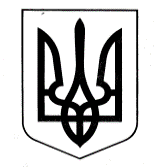 УПРАВЛІННЯ ОСВІТИСАФ’ЯНІВСЬКОЇ СІЛЬСЬКОЇ РАДИ ІЗМАЇЛЬСЬКОГО РАЙОНУ ОДЕСЬКОЇ ОБЛАСТІОЗЕРНЯНСЬКИЙ ЗАКЛАД ЗАГАЛЬНОЇ СЕРЕДНЬОЇ СВІТИ НАКАЗ 29.09.2022                                                                                                    №135/О                                                                                                          Про створення комісії з розслідуваннявипадку конфліктної ситуації (бійки), щосталася між учнями 11 класу.Відповідно до частини другої статті 30 Закону України «Про охорону праці», пункту 8 Положення про Міністерство освіти і науки України, затвердженого постановою Кабінету Міністрів України від 16 жовтня 2014 року № 630 (із змінами), наказу міністерства освіти і науки України від 16.05.2019 №659 «Про затвердження Положення про порядок розслідування нещасних випадків, що сталися із здобувачами освіти під час освітнього процесу», з метою профілактики травматизму в закладі освіти та приведення нормативно-правових актів у відповідність до законодавства України НАКАЗУЮ:Затвердити комісію з розслідування випадку конфлікту (бійки) між учнями 11 класу, що сталася 29 вересня 2022 року у складі:Голова комісії - Тельпіз О.Ф., директор Озернянського ЗЗСО;Заступник голови комісії - Телеуця А.В., заступник директора з виховної роботи;Секретар комісії - Чудіна Л.К., соціальний педагог;Члени комісії: Чудін О.Г., заступник директора з навчально-виховної роботи;Тарай В.В., заступник директора з навчально-виховної роботи;Мартинчук С.П., заступник директора з навчально-виховної роботи;Баліка М.В., практичний психолог школи;Затвердити наступний порядок роботи комісії:Метою діяльності комісії є з’ясування причин, які призвели до конфлікту та вжити заходів для усунення таких причин; припинення конфлікту, що стався між учнями 11 класу закладу; відновлення та нормалізація стосунків, створення сприятливих умов для подальшого здобуття освіти у класі де стався конфлікт; оцінка потреб сторін конфлікту в соціальних та психолого-педагогічних послугах та забезпечення таких послуг.Діяльність комісії здійснюється на принципах:Законності;Верховенства права;Поваги та дотримання прав і свобод дитини;Неупередженого ставлення до сторін конфлікту;Відкритості та прозорості;Конфіденційності та захист персональних даних;Невідкладного реагування.Комісія у своїй діяльності забезпечує дотримання вимог Законів України «Про інформацію», «Про захист персональних даних».До завдань комісії належить:Збір інформації щодо обставин випадку конфлікту, зокрема пояснень сторін конфлікту, батьків або інших представників неповнолітніх сторін;Висновків соціального педагога та практичного психолога, відомостей служби у справах дітей та центру соціальних служб для дітей (за потреби).Експертних висновків (за наявності), якщо у результаті вчинення бійки була завдана шкода психічному або фізичному здоров’ю потерпілого;інформації збереженої на технічних засобах чи засобах електронної комунікації (Інтернет, соціальні мережі, повідомлення тощо);іншої інформації, яке має значення для об’єктивного розгляду конфлікту;визначення засобів виховного впливу щодо сторін конфлікту;надання рекомендацій для педагогічних працівників закладу щодо доцільних методів здійснення освітнього процесу та інших засобів з учнями, їхніми батьками;Надання рекомендацій для батьків  або законних представників учнів, які стали сторонами конфлікту;.Формою роботи комісії є засідання, які проводяться у разі потреби. Дату, час і місце проведення засідання визначає його голова.Засідання комісії є правоможним у разі участі в ньому не менш як двох третин її складу.Рішення з питань, що розглядаються на засіданні комісії, приймаються шляхом відкритого голосування більшістю голосів від затвердженого складу комісії. У разі рівного розподілу голосів голос голови комісії є вирішальним.Під час проведення засідання комісії секретар комісії веде протокол засідання комісії за формою згідно з додатком до цього Порядку, що оформлюється наказом керівника закладу освіти.Особи, залучені до участі в засіданні комісії, зобов’язані дотримуватись принципів діяльності комісії, зокрема не розголошувати стороннім особам відомості, що стали їм відому у зв’язку з участі у роботі комісії, і не використовувати їх у своїх інтересах або інтересах третіх осіб.Особи, залучені до участі в засіданні комісії, під час засідання комісії мають право:ознайомлюватися з матеріалами, поданими на розгляд комісії;ставити питання по суті розгляду;подавати пропозиції, висловлювати власну думку з питань, що розглядаються.Голова комісії доводить до відома учасників освітнього процесу рішення комісії згідно з протоколом засідання та здійснює контроль за їхнім виконанням.Контроль за виконанням наказу залишаю за собою.Директор                      Оксана ТЕЛЬПІЗЗ наказом ознайомлені:  __________ Телеуця А.В.                                           ___________ Чудіна Л.К.                                                            __________  Чудін О.Г.                                        __________  Мартинчук С.П.                               __________  В.В. Тарай                              __________ М.В. Баліка            